ГЕПАТИТ  АГепатит А – це вірусне захворювання, яке вражає печінку. Інкубаційний період – 14-28 днів.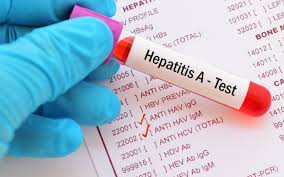 Яке передається через: Брудні руки;Забруднені продукти;Воду;                                                       -    Посуд;                                                              -    Контакт із хворим. Профілактичні заходи:Дотримуватися особистої гігієни.Не використовувати воду з неперевірених джерел. Вживати кип’ячену або бутильовану воду. При зберіганні води в ємності, систематично їх очищати та утримувати в чистоті.Вірус гине через 10 хвилин кип’ятіння. Ретельно мити овочі та фрукти перед вживанням. Не купувати продукти у місцях стихійної торгівлі.  Дотримуйтесь індивідуального використання столової посуди під час їжі, а також при вживання води та напоїв.У випадку виникнення симптомів не займайтесь самолікуванням! Звернитесь до лікаря. Симптоми :Лихоманка, відсутність апетиту, пожовтіння шкіри та білків очей, діарея, блювота.ПАМЯТАЙТЕ!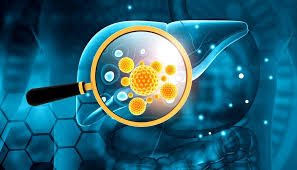 Від дотримання вищевказаних правил залежить Ваше здоров’я та здоров’я інших!
Запорізьке міське управління  Головного управляння Держпродспоживслужби в Запорізькій області